Игра по Правилам Дорожного Движения.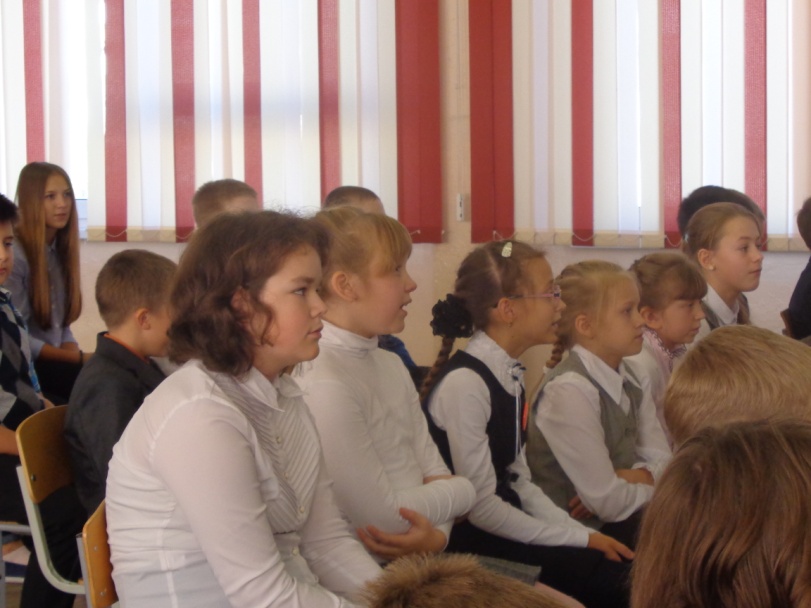 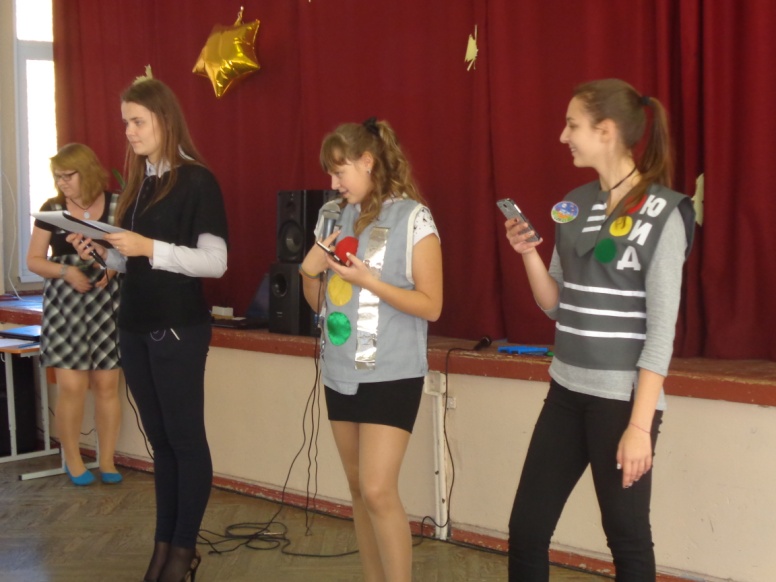 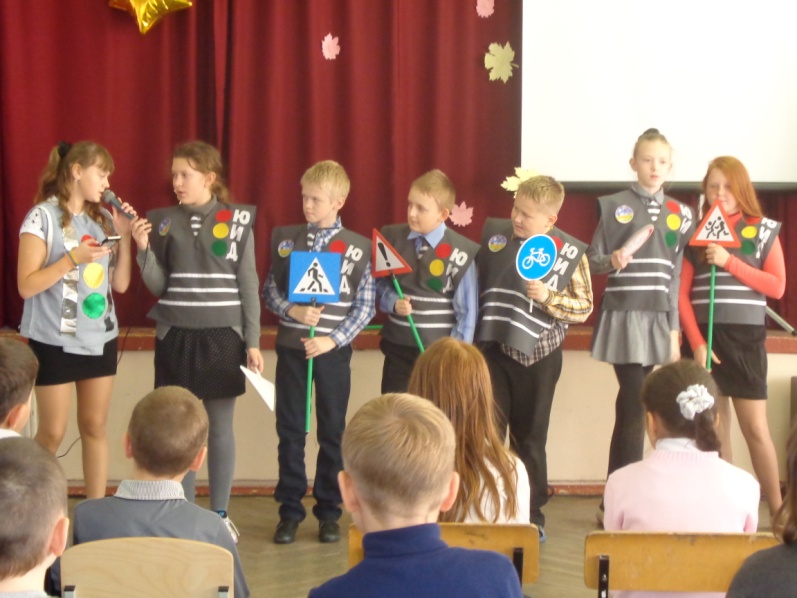 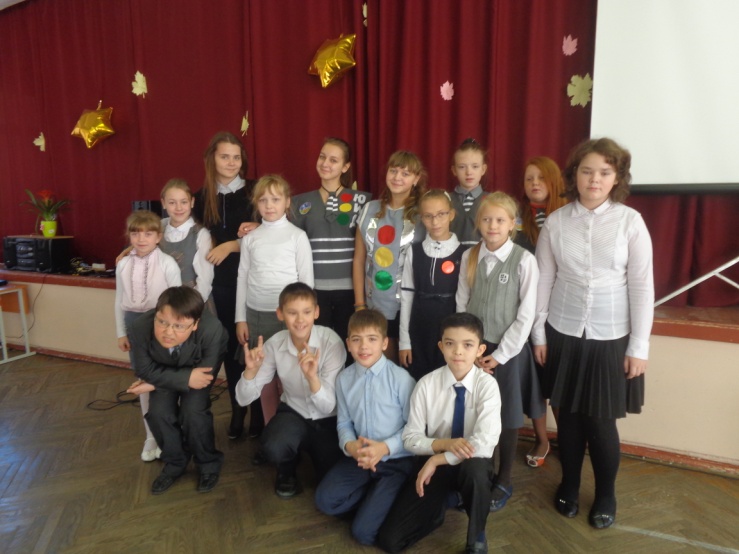 